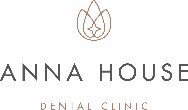 Confidential Medical History FormPLEASE ANSWER ALL OF THE QUESTIONS with x Please update your dentist as soon as possible if anything above changesPt Reference Number:First Name:       First Name:       First Name:       First Name:       Surname: Surname: Surname: Surname: Surname: Surname: Date of birthDate of birthAddressAddressEmailEmailTelephone number Telephone number Are you happy to be contact for reminders?Are you happy to be contact for reminders?Are you happy to be contact for reminders?Are you happy to be contact for reminders?Are you happy to be contact for reminders?Are you happy to be contact for reminders?Are you happy to be contact for reminders?YESYESNOFrom time to time we may contact you with details of promotions/services we provide. Please tick yes/no to confirm if you are happy for us to do soFrom time to time we may contact you with details of promotions/services we provide. Please tick yes/no to confirm if you are happy for us to do soFrom time to time we may contact you with details of promotions/services we provide. Please tick yes/no to confirm if you are happy for us to do soFrom time to time we may contact you with details of promotions/services we provide. Please tick yes/no to confirm if you are happy for us to do soFrom time to time we may contact you with details of promotions/services we provide. Please tick yes/no to confirm if you are happy for us to do soFrom time to time we may contact you with details of promotions/services we provide. Please tick yes/no to confirm if you are happy for us to do soFrom time to time we may contact you with details of promotions/services we provide. Please tick yes/no to confirm if you are happy for us to do soYESYESNOHow did you hear about this practice?  Please tick How did you hear about this practice?  Please tick How did you hear about this practice?  Please tick How did you hear about this practice?  Please tick How did you hear about this practice?  Please tick How did you hear about this practice?  Please tick How did you hear about this practice?  Please tick How did you hear about this practice?  Please tick How did you hear about this practice?  Please tick How did you hear about this practice?  Please tick WebsiteFamily or friendFamily or friendLocal areaLocal areaMagazineRadioRadioNHS choices NHS choices YESNOYES NOAre you seeing a doctor for any reason?Liver/ kidney disease?Diabetes?Asthmatic?Carrying any warning cardsDo you have a high sugar/acid intake?Any allergies? (please list below)Have you had brain surgeryHigh or low blood pressureCreutzfeldt–Jakob disease?Do you suffer with anginaDo your gums bleed?Did you have a strokePregnant?Have you had heart surgeryHIV/hepatitis?Normal bleeding after cutting or tooth removal?Problems with local or general anaesthetic?Do you smoke?     If yes how many?  ......Do you drink alcohol?   Units.......Taking any medications? (please list below)Any other illnesses not listed aboveAny other illnesses not listed aboveAny other illnesses not listed aboveGP detailsAddress:Tel:GP detailsAddress:Tel:GP detailsAddress:Tel:GP detailsAddress:Tel:GP detailsAddress:Tel:GP detailsAddress:Tel:Please note down any medications you are currently takingPlease note down any medications you are currently takingPlease note down any medications you are currently takingPlease note down any medications you are currently takingPlease note down any medications you are currently takingPlease note down any medications you are currently takingPlease list any allergiesPlease list any allergiesPlease list any allergiesPlease list any allergiesPlease list any allergiesPlease list any allergiesSignature:Date: